                                                  СЛУЖБЕНИ   ГЛАСНИК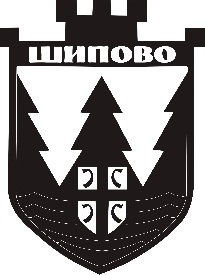                    ОПШТИНЕ   ШИПОВО            На основу  члана 39.   Закона о локалној самоуправи (''Службени гласник Републике Српске'', број 97/16) и члана 36. Статута општине Шипово (“Службени гласник општине Шипово”, број 12/17), Скупштина општине Шипово, на  сједници, одржаној дана  07.12.2018. године,  д о н и ј е л а    ј еО Д Л У К Уо усвајању Стратегије развоја  општине Шипово за период  2018-2027.годинаЧлан 1.	Овом одлуком усваја се Стратегија развоја  општине Шипово за период                            2018-2027.година.Члан 2.	Саставни дио ове одлуке чини Стратегија развоја  општине Шипово за период                            2018-2027.година.Члан 3.Ова одлука ступа на снагу осмог дана од дана објављивања у „Службеном гласнику Општине Шипово“.   	             	СКУПШТИНА ОПШТИНЕ ШИПОВОБрој: 02-021-29/18                                                                   ПРЕДСЈЕДНИК, Датум: 07.12.2018.године                                                      Милан  Плавшић,с.р.___________________________________________________________________________На основу  члана  39. Закона о локалној самоуправи („Сл. гласник Републике Српске“, број 97/16), члана 31. Закона о буџетском систему Републике Српске („Сл. гласник РС“, број: 121/12, 52/14 ,103/15 и 15/16) и члана 36. Статута  општине  Шипово („Сл. гласник општине Шипово“, број : 12/17), Скупштина општине Шипово, на сједници одржаној дане  07.12..2018. године, д о н и ј е л а   ј е                                                  З А К Љ У Ч А К                                                              IПрихвата се Нацрт Одлуке о усвајању   буџета Општине Шипово за 2019. годину у износу од 5.249.781 КМ, тe je суштински, формално   и технички је прихватљив за даљу скупштинску  процедуру, кao  и Нацрт одлуке о извршењу  буџета општине Шипово за 2019. годину.                                                             II Задужује се начелник општине Шипово и Одјељење за буџет, финансије, управљање развојем и привреду, да   сумирају приједлоге и сугестије изнесене на данашњој сједници , те припреми приједлог Одлуке о усвајању   буџета Општине Шипово за 2019. годину.                                                               IIIСаставни дио овог закључка је табеларни дио Нацрта  буџета Општине Шипово за 2019. годину.                                                              IVОвај  Закључак  ступа на снагу даном доношења, а објавиће се у ''Службеном гласнику општине Шипово''.                                СКУПШТИНА ОПШТИНЕ ШИПОВО Број: 02-021-26/18                                                                         ПРЕДСЈЕДНИК, Датум: 07.12..2018. године                                                                                                                                            Милан Плавшић,с.р._______________________________________________________________________На основу  члана 39.   Закона о локалној самоуправи (''Службени гласник Републике Српске'', број 97/16) и члана 36. Статута општине Шипово (“Службени гласник општине Шипово”, број 12/17), Скупштина општине Шипово, на  сједници, одржаној дана  07.12.2018. године,  д о н и ј е л а    ј еО Д Л У К Уо  проширеним материјалним давањима социјално угроженим лицима на подручју Општине ШиповоI ОСНОВНЕ ОДРЕДБЕЧлан 1.      Овом Одлуком се утврђују проширена  материјална давања социјално угроженим лицима на подручју Општине Шипово, и то:1.Помоћ за школовање дјеце из социјално угрожених породица,2.Једнократна помоћ у натури,3. Трошкови лијечења,4.Трошкови сахране (минимални трошкови), трошкови погребне опреме и трошкови самог чина сахране,5.Други основ у складу са чланом 2. ове Одлуке.Члан 2.       Права, у складу са овом Одлуком, реализују се у новчаним давањима, натури, услугама и другим средствима која се пружају појединцу, члановима породице или породици у цјелини и која имају за циљ задовољавање социјалних потреба, те спрјечавање и отклањање узрока настанка социјалних потреба.II УСЛОВИ ЗА ОСТВАРИВАЊЕ ПРАВАЧлан 3.     Права, предвиђена овом Одлуком, може остварити само лице са пребивалиштем на подручју општине Шипово, које нема могућност да то право оствари по неком другом основу.     Права, из ове Одлуке, везана су за личност и не могу се наслеђивати, преносити, нити могу бити предмет извршења.Члан 4.     Материјална давања социјално угроженим лицима са подручја Општине Шипово утврдиће се Правилником  о материјалним давањима социјално угроженим лицима наподручју Општине Шипово, који ће донијети Начелник општине Шипово, у складу са овом одлуком.Члан 5.       Право на помоћ не могу добити она лица која одбију понуђени посао посредством Бироа, или који својом кривицом добију отказ на послу.III ПОСТУПАК ЗА ОСТВАРИВАЊЕ ПРАВА  НА ПРОШИРЕНА  МАТЕРИЈАЛНА ДАВАЊА СОЦИЈАЛНО УГРОЖЕНИМ ЛИЦИМАЧлан 6.        Поступак за остваривање права, из ове Одлуке, покреће се по захтјеву лица , односно његовог законског заступника или старатеља,  те путем јавног конкурса, којег расписује начелник општине Шипово.Члан 7.        Начелник општине именује комисију од три члана за рјешавање  захтјева  утврђених овом Одлуком, односно Правилником.Члан 8.        Средства за провођење ове Одлуке обезбјеђују се у буџету општине Шипово.Члан 9.        Одлука ступа на снагу осмог дана, од дана објављивања у „Службеном гласнику општине Шипово“.                                                СКУПШТИНА ОПШТИНЕБрој: 02-021-24/18                                                        ПРЕДСЈЕДНИК СКУПШТИНЕДатум: 07.12.2018. године                                                                                                 Милан Плавшић,с.р.__________________________________________________________________________На основу члана 7. Закона о комуналним таксама („Службени гласник Републике Српске“број 4/12), члана 39.   Закона о локалној самоуправи (''Службени гласник Републике Српске'', број 97/16) и члана 36. Статута општине Шипово (“Службени гласник општине Шипово”, број 12/17), Скупштина општине Шипово, на  сједници, одржаној дана  07.12.2018. године,  д о н и ј е л а    ј еО Д Л У К Уо комуналним таксамаЧлан 1.Овом одлуком утврђује се врста, висина, рокови, начин плаћања и ослобађања од плаћања комуналне таксе.Члан 2.Обвезник плаћања комуналне таксе је корисник права, предмета и услуге за чије је коришћење прописано плаћање комуналне таксе.Таксена обавеза настаје даном почетка коришћења права, предмета и услуге за чије је коришћење прописано плаћање комуналне таксе.Члан 3.Приходи од комуналне таксе припадају буџету општине.Члан 4.Комуналне таксе се утврђују за сљедеће:Приређивање музичког програма у угоститељским објектима и масовним скуповима, осим музике која се репродукује електронским или механичким средствимаКоришћење слободних површина за кампове, постављање шатора или других објеката привременог карактера, као и картинг стазе, забавне паркове и циркусеДржање пловних објеката, пловних направа и других објеката на водиДржање ресторана и других угоститељских и забавних објеката на водиКоришћење ријечне обале у пословне сврхеКоришћење простора за паркирање моторних, друмских и прикључних возила на уређеним и обиљеженим мјестима, одређеним за то актом општине ШиповоИстицање пословног имена на пословним просторијама правног лица,предузетника или другог облика организовања.                                                Члан 5.Поред законом предвиђених случајева од плаћања комуналне таксе ослобађају се:Привредна друштва и предузетници у првој години пословања. Физичко лице које оствари једном право на ослобађање од плаћања комуналне таксе, нема право на ово ослобађање у наредних пет година.- Занатско-предузетничке дјелатности које у години за коју пријављују плаћање комуналне таксе за истицање фирме повећавају укупан број запослених радника у односу на предходни порески период ослобађају се:- За укупно увећан број до два радника - 25% од утврђеног износа   комуналне таксе за истицање фирме- За укупно увећани број од три до пет радника- 40% од утрђеног износа комуналне таксе за истицање фирме- За укупно увећани број од шест до десет радника – 75% од утврђеног износа комуналне таксе за истицање фирме- За укупно увећан број од једанаест и више радника – ослобађају се у потпуности од плаћања комуналне таксе за истицање фирме за тај порески период.У износу од 50% од утврђене комуналне таксе за истицање фирме ослобађају се занатско-предузетничке дјелатности у ванурбаном подручју општине Шипово.Од плаћања комуналне таксе за приређивање музичког програма, односно музике уживо ослобађају се манифестације које се организују у хуманитарне и добротворне сврхе.-Од плаћања комуналне таксе ослобођене су све спортске организације и удружења грађана са сједиштем у Општини Шипово.                                                      Члан 6.Привредна друштва и предузетници који нису остварили приход у претходној години плаћају комуналну таксу  у износу  од 100,00 КМ.                                                Члан 7.Одјељење за просторно уређење и стамбено комуналне послове општине Шипово, појединачним рјешењем утврђује обавезу плаћања комуналне таксе из члана 4. тачке од 1 до 6 ове одлуке.Поступак утврђивања, контроле и наплате комуналне таксе из члана 4.тачка 7. ове одлуке спроводи се у складу са прописима којима се уређује порески поступак.                                          Члан 8.Инспекцијски надзор над спровођењем наплате комуналних такси из члана 4.тачке од 1. до 6. ове одлуке врши Служба Начелника општине Шипово, која је надлежна за инспекцијске послове. Инспекцијски надзор над спровођењем наплате комуналне таксе из члана 4.тачка 7.ове одлуке врши Пореска управа Републике Српске.Члан 9.Саставни дио ове Одлуке чини Тарифа комуналних такси.Члан 10.Ова одлука ступа на снагу осмог дана од дана објављивања у „Службеном гласнику општине Шипово“.        Члан 11.Ступањем на снагу ове Одлуке престаје да важи Одлука о комуналним таксама „Сл. гласник општине Шипово“, број: 1/14 и 3/17.            СКУПШТИНА ОПШТИНЕ ШИПОВОБрој: 02-021-25/18. године                                            ПРЕДСЈЕДНИК            Дана: 07.12.2018. године                                               Милан Плавшић___________________________________________________________________________ТАРИФА КОМУНАЛНИХ ТАКСИТАРИФНИ БРОЈ 1За истакнуто пословно име на пословним просторијама плаћа се комунална такса у годишњем износу, и то:Област 01 - Биљна и сточарска производња, лов и припадајуће услужне дјелатности у износу од 100,00 КМ за привредна друштва (укључујући и пољопривредне задруге), односно 30,00 КМ за предузетнике,Област 02 - Шумарство и сјеча дрвета-  Гране 02.1 и 02.2 - Гајење шума и остале сличне дјелатности и сјеча дрвета-    у износу од 20.000,00 КМ,     -  Грана 02.4. - Помоћне услужне дјелатности у шумарству – у износу од 500,00 КМ за привредна друштва, односно 200,00 КМ за предузетничке дјелатности-Област 03 - Риболов и аквакултура - у износу од 300,00 КМ за привредна друштва (укључујући и пољопривредне задруге), односно 100,00 КМ за предузетничке дјелатности- Област  07- Вађење руда метала - у износу од 10.000,00 КМ- Област  08 - Вађење осталих руда и камена у износу од 10.000,00 КМ- Област 10 – Производња прехрамбених производа - у износу од 100,00 КМ за привредна друштва, односно 50,00 КМ за предузетничке дјелатности- Област 11 – Производња пића - у износу од 200,00 КМ за привредна друштва, односно 100,00 КМ за предузетничке дјелатности- Област 14 – Производња одјеће - у износу од 200,00 КМ за привредна друштва, односно 100,00 КМ за предузетничке дјелатности- Област 15 – Производња коже и производа од коже - у износу од 200,00 КМ за привредна друштва, односно 100,00 КМ за предузетничке дјелатности- Област 16 – Прерада дрвета и производа од дрвета и плута, осим намјештаја; производња предмета од сламе и плетарских материјала - у износу од 500,00 КМ за привредна друштва, односно 150,00 КМ за предузетничке дјелатности- Област 18.- Штампање и умножавање снимљених записа - у износу од 100,00 КМ- Област 22 – Производња производа од гуме и пластичних маса - у износу од 200,00 КМ за привредна друштва, односно 100,00 КМ за предузеничке дјелатности- Област 23 – Производња осталих производа од неметалних минерала - у износу од 5.000,00 КМ за привредна друштва, односно 150,00 КМ за предзетничке дјелатности- Област 25 – Производња готових металних производа, осим машина и опреме у износу од 200,00 КМ за привредна друштва, односно 100,00 КМ за предузетничке дјелатности- Област 27 – Производња електричне опреме - у износу од 500,00 КМ за привредна друштва, односно 150,00 КМ за предузетничке дјелатности- Област 31 – Производња намјештаја - у износу од 200,00 КМ за привредна друштва, односно 100,00 КМ за предузетничке дјелатности- Област 32 – Остала прерађивачка индустрија - у износу од 200,00 КМ за привредна друштва, односно 100,00 КМ за предузетничке дјелатности- Област 33 – Поправка и инсталација машина и опреме - у износу од 200,00 КМ за привредна друштва, односно 50,00 КМ за предузетничке дјелатностиОбласт   35 – Производња и снабдијевање електричном енергијом, гасом, паром и климатизација         -Грана 35.1 Производња, пренос и дистрибуција  електричне енергијеРазред 35.11 Производња електричне енергијеОвај разред  укључује:-рад постројења  који производе електричну енергију до 50 KW- у износу од 2.000,00 КМ-рад постројења  који производе електричну енергију  од 50 KW до 100 KW- у износу од 4.000,00 КМ-рад постројења  који производе електричну енергију од 101 KW до 150 KW    - у износу од 6.000,00 КМ-рад постројења  који производе електричну енергију од 151 KW до 200 KW- у износу од 8.000,00 КМ-рад постројења  који производе електричну енергију од 201 KW до 250 KW- у износу од  10.000,00 КМ-рад постројења  који производе електричну енергију од 251 KW  до 0,99 МW-             у износу од 50.000,00 КМ-рад постројења  који производе електричну енергију од 1 MW  до 1,99 МW-             у износу од 100.000,00 КМ-рад постројења  који производе електричну енергију од 2 MW  до 2,99 МW-             у износу од 200.000,00 КМ-рад постројења  који производе електричну енергију preko 3 МW-   у износу од 300.000,00 КМ          -Разред 35.13- Дистибуција електричне енергије- у износу од   20.000,00 КМ- Област 36 – Прикупљање, пречишћавање и снабдијевање водом – у износу од 1.000,00 КМ- Област 37 – Канализација-у износу од 500,00 КМ-Област 38 – Прикупљање отпада, дјелатност обраде и одлагања отпада; рециклажа материјала - у износу од  500,00 КМ-Област 41 – Изградња објеката високоградње - у износу од 500,00 КМ за привредна друштва, односно 150,00 КМ за предузетничку дјелатност-Област 42 – Изградња објеката нискоградње - у износу од 500,00 КМ за привредна друштва, односно 150,00 КМ за предузетничке дјелатности- Област 43 - Специјализоване грађевинске дјелатности-у износу од 1.000,00 КМ за привредна друштва, односно 500,00 КМ за предузетничке дјелатности-Област 45 – Трговина на велико и на мало моторним возилима и мотоциклима; поправка моторних возила и мотоцикла:	- Грана 45.1 – Трговина моторним возилима- 2.000,00 КМ	- Грана 45.2 – Одржавање и поправка моторних возила - у износу од                300,00 КМ за привредна друштва, односно 100,00 КМ за преузетничке                дјелатности             - Грана 45.3 – Трговина дијеловима и прибором за моторна возила - у                 износу од 500,00 КМ за привредна друштва, односно 200,00 КМ за                   предузетничке дјелатностиОбласт 46 – Трговина на велико, осим трговине моторним возилима и мотоциклима - у износу од 1.000,00 КМ Област 47 – Трговина на мало, осим трговине моторним возилима и мотоциклима- Грана 47.1 – Трговина на мало у неспецијализованим продавницама - у  износу од 500,00 КМ за привредна друштва,односно 200,00 КМ за предузетничке дјелатностиРазред 47.11-Трговина на мало у неспецијализованим продавницама претежно прехрамбеним производима, пићима и дуванским производима        - Минимаркет од 50 до 100 метара квадратних- у износу од  300,00КМ         - Супермаркет од 100 до 500 метара квадратних- у износу од 500,00 КМ, односно 5.000,00 КМ за   супермаркете који послују у ланцу трговина а који немају сједиште на подручју општине Шипово        -  Максимаркет површине преко 500 метара квадратних – у износу од 1.000,00КМ, односно 5.000,00 КМ за   максимаркете који послују у ланцу трговина   а који немају сједиште на подручју општине Шипово        -  Драгстор у износу 1.000,00 КМ, односно 5.000,00 КМ за   драгстор који послују у ланцу трговина а  који немају сједиште на подручју општине Шипово- Грана 47.3 – Трговина на мало моторним горивима у специјализованим продавницама - у износу од 1.500,00 КМ,- Грана 47.4 – Трговина на мало информационом и комуникационом опремом у специјализованим продавницама - у износу од 500,00 КМ за привредна друштва, односно 200,00 КМ за предузетничке дјелатности- Грана 47.5 – Трговина на мало осталом опремом за домаћинство у специјализованим продавницама - у износу од  500,00 КМ за привредна друштва,односно 200,00 КМ за предузетничке дјелатности- Грана 47.6 – Трговина на мало производима за културу и рекреацију у специјализованим продавницама - у износу од 500,00 КМ за привредна друштва, односно 200,00 КМ за предузетничке дјелатности- Грана 47.7 – Трговина на мало осталом робом у специјализованим продавницама, у износима како слиједи: - Разреди 47.71 и 47.72 – Трговина на мало одјећом у специјализованим продавницама и Трговина на мало обућом и робом од коже у специјализованим продавницама - у износу од        200,00 КМ за привредна друштва, односно 100,00 КМ за предузетничке дјелатности           - Разред 47.73 – Апотеке - у износу од 500,00 КМ, односно 8.000,00 КМ за апотеке које послују у ланцу више апотека а немају сједиште на подручју општине Шипово           - Разред 47.75 – Трговина на мало козметичким и тоалетним                препаратима у специјализованим продавницама - у износу од               200,00 КМ за привредна друштва, односно 100,00 КМ за               предузетничке дјелатности	- Разред 47.76 – Трговина на мало цвијећем, садницама, сјемењем,               ђубривом, кућним љубимцима и храном за кућне љубимце у              специјализованим продавницама – у износу од 200,00 КМ за              привредна друштва, односно 100,00 КМ за предузетничке              дјелатности	- Разред 47.77 – Трговина на мало сатовима и накитом у               специјализованим продавницама - у износу од 200,00 КМ за               привредна друштва, односно 100,00 КМ за предузетничке               дјелатности	- Разреди 47.78 и 47.79 –Остала трговина на мало новом робом у специјализованим продавницама и трговина на мало половном робом у специјализованим продавницама у износу од 200,00 КМ за привредна  друштва, односно 100,00 КМ за предузетничке дјелатности- Грана 47.8 – Трговина на мало на тезгама и пијацама - у износу од 30,00          КМОбласт 49 – Копнени саобраћај и цјевоводни транспорт:- Грана 49.32 – Остали копнени превоз путника:	- Разред 49.32 – Такси превоз - у износу од 500,00 КМ за привредна               друштва, односно 100,00 КМ за предузетничке дјелатности	- Разред 49.39 – Остали копнени превоз путника и д.н.- у износу од                500,00 КМ за привредна друшзва, односно 200,00 КМ за                предузетничке дјелатности-  Грана 49.41 – Друмски превоз робе-у износу од 500,00 КМ за     привредна друштва, односно 200,00 КМ за предузетничке дјелатностиОбласт 53 – Поштанске и курирске дјелатности - у износу од 3.000,00 КМОбласт 55 - Смјештај- Грана 55.1 – Хотели и сличан смјештај  - у износу од 300,00 КМ-  Грана 55.2 – Одмаралишта и остали смјештај за краћи одмор - у износу од 300,00 КМ за привредна друштва, односно 100,00 КМ за предузетничке дјелатностиОбласт 56 – Дјелатност припреме и послуживања хране и пића:- Грана 56.1 – Дјелатност ресторана и услуге доставе хране:	- Ресторани - у износу од 300,00 КМ за привредна друштва,              односно 100,00 КМ за предузетничке дјелатности- Пекотеке, гостионице, бурегџинице, роштиљнице, пицерије, печењаре, ресторани брзе хране, мјеста за припрему оброка за конзумирање изван објекта припреме - у износу од 200,00 КМ за привредна друштва, односно 50,00 КМ за предузетничке дјелатности	- Грана 56.2 – Дјелатност кетеринга и остале дјелатности припреме и                послуживања хране - у износу од 300,00 КМ за привредна  друштва,               односно 100,00 КМ за предузетничке дјелатности	-  Грана 56.3 – Дјелатности припреме и послуживања пића:		- Барови и дискотеке - у износу од 2.000,00 КМ		- Конобе, бифеи, коктел - барови, кафане, барови за припрему                           воћних напитака - у износу од 100,00 КМОбласт 58 – Издавачке дјелатности - у износу од 500,00 КМ за привредна друштва, односно 200,00 КМ за предузетничке дјелатностиОбласт 60 – Емитовање програма- Грана 60.1 – Емитовање радиског програма - у износу од 100,00 КМ- Грана 60.2 – Емитовање телевизијског програма - у износу од 200,00 КМ-  Област 61 – Телекомуникације - у износу од 15.000,00 КМ-   Област 62 и 63 – Рачунарско програмирање, савјетовање и припадајуће дјелатности и Информационе услужне дјелатности - у износу од 500,00 КМ за привредна друштва, односно 200,00 КМ за предузтничке дјелатности-  Област 64 – Финансијске услужне дјелатности, осим осигурања и пензионих фондова - у износу од 4.000,00 КМ-  Област 65 – Осигурање, реосигурање и пензиони фондови, осим обавезног социјалног осигурања - у износу од 5.000,00 КМ-  Област 69 – Правне и рачуноводствене дјелатности:	-  Грана 69.1 – Правне дјелатности:	-  Адвокатске канцеларије-у износу од 300,00 КМ	- Нотарске канцеларије - у износу од 300,00 КМ	- Грана 69.2 – Рачуноводствене, књиговодствене и ревизорске               дјелатности; дјелатности савјетовања који се односе на порез - у износу                од 300,00 КМ за привредна друштва, односно 100,00 КМ за                предузетничке дјелатностиОбласт 71 – Архитектонске и инжењерске дјелатности; техничко испитивање и анализа:            Грана 71.1 – Архитектонске и инжењерске дјелатности и са њима повезано техничко савјетовање:	- Разред 71.11 – Архитектонске дјелатности - у износу од 500,00 КМ за привредна друштва, односно 150,00 КМ за предузетничке дјелатности-  Разред 71.12 – Инжењерске дјелатности и с њима повезано техничко савјетовање - у износу од 500,00 КМ за привредно друштво, односно 150,00 КМ за предузетничке дјелатностиОбласт 71.2 – Техничко испитивање и анализа - у износу од 500,00 КМОбласт 74 – Остале стручне, научне и техничке дјелатности - у износу од 200,00 КМОбласт 75 – Ветеринарске дјелатности-у износу од 100,00 КМОбласт 77 – Дјелатности изнајмљивања и давања у закуп- у износу од 500,00                     КМ за привредна друштва, односно 200,00 КМ за предузетничке                     дјелатностиОбласт 85 – Образовање:- Дјелатност возачких школа-у износу од 100,00 КМ-  Област 86 – Дјелатности здравствене заштите - у износу од 150,00 КМ-  Област 87 – Дјелатности социјалне заштите у установама са смјештајем - у                             износу од 150,00 КМ-  Област 92 – Дјелатност коцкања клађења,привредна друштва или пословне                          јединице - у износу од 12.000,00 КМ-  Област 93 – Спортске, забавне и рекреативне дјелатности:		-  Разреди 91.13 и 93.19 – Фитнес центри и Остале спортске                          дјелатности - у износу од 500,00 КМ за привредна                          друштва, односно 200,00 КМ за предузетничке дјелатности- Област 95 – Поправка рачунара и предмета за личну употребу и домаћинство- Грана 95.1 – Поправка рачунара и комуникационе опреме - у износу од    200,00 КМ- Грана 95.2 – Поправка предмета за личну употребу и домаћинство	- Разреди 95.21 и 95.22 – Поправка електронских уређаја за широку потрошњу и поправка апарата за домаћинство и опреме за кућу и башту - у износу од 100,00 КМ 	- Разреди 95.23 и 95.25 – Поправка обуће и производа од коже и                поправка сатова и накита - у износу од 50,00 КМ-Област 96 – Остале личне услужне дјелатности:- Разред 96.01 - Прање и хемијско чишћење производа од текстила и крзна - у износу од 50,00 КМ- Разред 96.02 - Фризерски и други третмани за уљепшавање - у износу од 50,00 КМ- Разред 96.03 – Погребне и припадајуће дјелатности - у износу од 100,00 КМ- Разред 96.04 - Дјелатност за његу и одржавање тијела - у износу од 100,00 КМОстале непоменуте дјелатности у овој Одлуци: правна лица - 300,00 КМ, предузетничко - занатске дјелатности - 100,00 КМ.НАПОМЕНА:Обвезници плаћања комуналне таксе за истицање пословног имена су правна лица као и све њихове пословне јединице, односно њихови други дислоцирани дијелови, који дјелатност обављају на подручју општине Шипово као занатско - предузетничке дјелатности (у даљем тексту: предузетници) и њихови издвојени пословни простори на подручју општине Шипово.Износ комуналне таксе за истицање пословног имена за издвојене пословне јединице, односно издвојене пословне просторе, а који су саставни организациони дијелови правног лица или предузетника, чије је сједиште на подручју ове општине, одређују се у износу од 50% од утврђеног износа за правно лице или предузетника за сваку пословну јединицу.Обвезник комуналне таксе дужан је пријавити таксену обавезу најкасније до 31.марта текуће године, а уплату извршити најкасније до 30.јуна текуће године.Обвезник који у току текуће године региструје пословну дјелатност, за коју се плаћа комунална такса из предходног члана ове Одлуке, дужан је у року од 15 дана од дана почетка обављања дјелатности, пријавити таксену обавезу сразмјерно броју мјесеци до краја календарске године и уплатити  износ таксе најкасније до краја године.ТАРИФНИ БРОЈ 21. За извођење грађевинских радова који изискују раскопавање улица, заштитног појаса улице, плочника и других јавних површина плаћа се комунална такса у износу и то:	1.За радове на подземним и надземним инсталацијама и сличним објектима по              1m2 раскопане површине (паркови , улице, заштитног појаса улице, плочника, паркова и других јавних површина) плаћа се комунална такса  у износу од 10,00 КМ.	2. За заузимање 1m2 јавне површине и тротоара за вријеме грађења плаћа се                комунална такса у износу од 0,30 КМ/дневно.2. За привремено кориштење јавних површина у сврху излагања награда у вези са разним наградним играма (аутомобили и слично) као и презентација производа, само у првој зони утврђује се дневно комунална такса за један дан по 1m2 у износу од 5,00 КМ/ дневно.3. За коришћење слободних површина за кампове, постављање шатора или других објеката привременог карактера, као и картинг стаза, забавних паркова и циркуса на зато одређеним мјестима утврђује се комунална такса у износу од 1,00 КМ/1m2 заузете површине дневно.4. За кориштење јавних површина за постављање шатора и штандова за продају или привремену другу употребу приликом одржавања манифестација забавног карактера утврђује се комунална такса у износу:	- За шаторе – 1,00 КМ/1m2 заузете површине	- За штандове – 5,00 KM/1m2 заузете површине. 5. За кориштење слободних површина за потребе одржавања корида, косидбе и зборова ( изузев у кругу вјерских објеката) организатор плаћа дневну комуналну таксу у износу од 500,00 КМ.6. За привремено кориштење јавне површине у сврху промотивних активности и оглашавања, изузев промотивних активности и оглашавања у хуманитарне и добротворне сврхе, (штандови,столови и сл.) плаћа се дневно по 1m² комунална такса у износу од 20,00 КМ.НАПОМЕНА:Таксу из овог тарифног броја плаћа физичко или правно лице које користи право по основу одлуке, по одобрењу Одјељења за просторно уређење и стамбено комуналне послове. Одобрењем се истовремено утврђује и висина комуналне таксе за обвезника плаћања комуналне таксе.За одређивање висине комуналне таксе на територији општине Шипово, а које су у зависности од зоне, исте су одређене Одлуком о грађевинском земљишту.Комунална такса по основу тачке 1.плаћа се од дана пријаве извођења радова, а за тачке 2.,3.,4 и.,5.  приликом издавања одобрења за привремено кориштење јавне површине.Обавеза плаћања таксе из тачке 1.овог тарифног броја не односи се на прекопавање саобраћајница у случају када се ради о изградњи секундарне и примарне водоводне и канализационе мреже која се полаже дужином улице.ТАРИФНИ БРОЈ 3За приређивање музичког програма, односно држања музике уживо у угоститељским објектима, укључујући и терасе и баште угоститељских објеката утврђује се комунална такса у износу од 10,00 КМ по једном дану.НАПОМЕНА:Таксу за приређивање музичког програма – музике уживо утврђује се посебним рјешењем Одјељења за просторно уређење и стамбено комуналне послове.Обвезник комуналне таксе по основу овог тарифног броја плаћа унапријед за један мјесец.________________________________________________________________________РЕПУБЛИКА  СРПСКА                                                                     ОПШТИНА ШИПОВОСКУПШТИНА ОПШТИНЕ ШИПОВОБРОЈ: 02-020-109/18                                                                                                           ДАТУМ: 07.12.2018. годинеНа  основу  члана 190.  Закона о општем управном поступку („Сл. гласник Републике Српске“, број: 13/02, 87/07,50/10 и 66/18), члана 39. Закона о локалној самоуправи  /“Сл. гласник РС“, брoj 97/16/ и члана 36. Статута општине Шипово /“Сл. гласник општине Шипово“, брoј 12/17/ , на својој сједници одржаној дана 07.12.2018.године, донијела                                                Р Ј Е Ш Е Њ Е                                                             I Скупштина општине Шипово констатује да у спису предмета 14. сједнице одржане дана 06.11.2003. године нема доказа да је Скупштина донијела рјешење којим се на грађевинском земљишту –дио к.ч.37/1 у површини од 5910 м2 уписано у П.Л. број 298 К.О. Сарићи утврђује  правo власништва у корист АД „Јањ“  Шипово као градитеља зграде изграђене на том земљишту, број: 01-023-102/04 од 08.11.2004. године.                                                            II Скупштина општине Шипово захтијева од  Правобранилаштва Републике Српске, сједиште Замјеника Бања Лука да  поднесe захтјев  Републичкој управи за геодетске  и имовинско-правне послове, Подручна јединица  Шипово да се поништи упис  у пописном катастру и катастру непокретности  да се  „Јањ“ а.д. Шипово води као посједник грађевинског земљишта из тачке 1. овог закључка, као и да се брише ранија укњижба права власништва у корист „Јањ“ а.д. Шипово, како је то наведено у тачки 3. Рјешења број: 01-023-102/04 од 08.11.2004. године.                                                           IIIНа земљишту из тачке 1. овог рјешења, након правоснажности поништења уписа  у пописном катастру и катастру непокретности  у корист  „Јањ“ а.д. Шипово, као посједника,  да се изврши укњижба  права власништа и посједника у корист  Општине Шипово.                                                           IVОво  рјешење ступа на снагу даном доношења, а објавиће се у „Службеном       гласнику Општине Шипово“.                                                  О б р а з л о ж е њ е           Увидом у спису предмета 14. сједнице одржане дана 06.11.2003. године утврђено  je да нема доказа да је Скупштина донијела рјешење којим се на грађевинском земљишту –дио к.ч. 37/1 у површини од 5910 м2 уписано у П.Л. број 298 К.О. Сарићи утврђује  правo власништва у корист АД „Јањ“  Шипово као градитеља зграде изграђене на том земљишту, број: 01-023-102/04 од 08.11.2004. године.            Наиме, увидом у свеску записника са 14. сједнице   која је одржана 06.11.2003. године нема податка  да је на дневном реду била тачка доношење спорног рјешења, нити има записано да је исто донесено. Предмени записник није потписан ни од стране записничара ни предсједника СО-е Шипово.            Такође, увидом у Извод из записника са наведене сједнице СО-е која је одржана 06.11.2003. године нема податка  да је на дневном реду била тачка дневог реда  доношење спорног рјешења, нити je  записано да је исто донесено. Предмени  Извод из записник није потписан  од стране записничара и предсједника СО-е Шипово, нити је протоколисан ни овјерен печатом СО-е Шипово.            Нема доказа да је наведено рјешење објављено у „Сл. гласнику општине Шипово“, нити има основа да се наведе да је рјешење донесено 06.11.2003. године, а да се  протоколише под датумом 08.11.2004. године.               На основу свега наведеног, примјеном   члана 190.  Закона о општем управном поступку („Сл. гласник Републике Српске“, број: 13/02, 87/07,50/10 и 66/18), члана  39. Закона о локалној самоуправи  /“Сл. гласник Републике Српске“, брoj 97/16/ и члана 36. Статута општине Шипово /“Сл. гласник општине Шипово“, брoј 12/17/  , одлучено је као у диспозитиву овог рјешења.Упутство о правном средству:	Ово рјешење  је  коначно у управном поступку и против њега није дозвољена жалба, али се може покренути  управни спор тужбом  код Окружног суда у Бања Луци, у року од 30 дана од дана достављања рјешења.                                                                                                                                                                                                                                                                             СКУПШТИНА ОПШТИНЕ ШИПОВО                                                                                                       ПРЕДСЈЕДНИК,                                                                                                       Милан Плавшић,с.р.__________________________________________________________________________На основу члана 16. став 1. Закона о систему јавних служби („ Сл. гласник републике Српске“, број: 68/07 ,109/12 и 44/16), члана 79. Закона о предшколском васпитању и образовању („Сл. гласник Републике Српске“, број 79/15)  и члана 36. Статута општине Шипово    ( „Сл. гласник општине Шипово“, број  12/17),   Скупштина општине Шипово, на својој сједници одржаној дана  07.12.2018. године, донијела је                                                         Р Ј Е Ш Е Њ Е                              о разрешењу в.д. чланова Управног одбора                              ЈУ Дјечији вртић „Младост“ Шипово	IРазрјешавају се  в.д. чланови Управног одбора  ЈУ Дјечији вртић „Младост“ Шипово:1)  Мирко Пиљић, представник оснивача,2)  Славица Убипарип ,представник савјета родитеља и3 )  Славица Јеркић, представник Стручног вијећа предшколске установе,због истека времена на који су именовани.                                                     IIОво Рјешење ступа на снагу даном доношења, а објавиће се у ''Службеном гласнику општине  Шипово''.                                  СКУПШТИНА ОПШТИНЕ ШИПОВО                                                                                                      ПРЕДСЈЕДНИКБрој: 02-029-45/18                                                                         Милан Плавшић,с.р.Датум, 07.12.2018. године	________________________________________________________________________.На основу члана 16. став 1. Закона о систему јавних служби („ Сл. гласник републике Српске“, број: 68/07 ,109/12 и 44/16),  члана  12. Закона о министарским, владиним и другим именовањима Републике Српске (''Службени гласник Републике Српске'', број 41), члана 79. Закона о предшколском васпитању и образовању („Сл. гласник Републике Српске“, број 79/15)  и члана 36. Статута општине Шипово    ( „Сл. гласник општине Шипово“, број  12/17), Скупштина општине Шипово, на својој сједници одржаној дана  07.12.2018. године, донијела је                                                            Р Ј Е Ш Е Њ Е                          о именовању  чланова Управног одбора                           Јавне установе Дјечији вртић „Младост“ Шипово                                                            IИменују се чланови Управног одбора Јавне установе Дјечији вртић „Младост“ Шипово, и то:1)  Душко  Келеч, представник оснивача,2) Јована Дакић ,представник Савјета родитеља и3) Милева Попадић, представник Стручног вијећа предшколске установе.                                                       IIИменовање се врши на период од четири године                                                      IIIРад чланова управног одбора је добровољан и не  плаћа се.                                                     IV Ово Рјешење ступа на снагу даном доношења, а објавиће се у ''Службеном гласнику општине  Шипово''.                           СКУПШТИНА ОПШТИНЕ ШИПОВО                                                                                                        ПРЕДСЈЕДНИКБрој: 02-029-44/18                                                                         Милан Плавшић,с.р.Датум, 07.12.2018. године	______________________________________________________________________.На основу  члана 39. Закона о локалној самоуправи  /“Сл. гласник РС“, брoj 97/16/ и члана 36. Статута општине Шипово /“Сл. гласник општине Шипово“, брoј 12/17/, Скупштина општине Шипово у улози Скупштине Јавног комуналног предузећа » Шипово« д.о.о. Шипово, на сједници одржаној дана  07.12.2018. године,  донијела је                                                   О Д Л У К У О именовању предсједника и чланова Одбора за ревизију ЈКП „Шипово“ д.о.о. Шипово                                                         IОвом  одлуком именује се Одбор за ревизију ЈКП „Шипово“ д.о.о. Шипово у сљедећем саставу:1) Биљана Шегрт, предсједник,2) Мирослав Бркић, члан и3) Саша Бајић, члан.                                                         IIМандат предсједника и чланова Одбора за ревизију траје 4 године од дана именовања.                                                         IIIЗа обављање послова у Одбору за ревизију предсједнику и члановима одбора за ревизију  припада новчана накнада која ће бити одређена посебном одлуком Скупштине.                                                        IVОва Одлука  ступа на снагу наредног  дана од дана објављивања у „Службеном гласнику општине Шипово“.                                          СКУПШТИНА ОПШТИНЕ ШИПОВОБрој:02-028-27/18                                                                            ПРЕДСЈЕДНИКДатум, 07.12.2018.године                                                              Милан Плавшић,с.р.___________________________________________________________________________На основу члана 82. став (3) Закона о локалној самоуправи (''Службени гласник РС'', бр:97/16), члана 11. Правилника о начину и роковима вршења пописа и усклађивања књиговодственог стања са стварним стањем имовине и обавеза Општине Шипово (''Службени гласник Општине Шипово'', бр:12/18) и члана 67. Статута Општине Шипово (''Службени гласник Општине Шипово'', бр:12/17), Начелник Општине Шипово, донио је:О Д Л У К УО ПОПИСУ ИМОВИНЕ И ОБАВЕЗА ОПШТИНЕ ШИПОВО ЗА 2018.ГОДИНУЧлан 1.Попис имовине и обавеза Општине Шипово за 2018.годину врши се са стањем на дан 31.12.2018.године.Члан 2.За потребе пописа из члана 1. одлуке, Начелник Општине формираће три (3) пописне комисије и то:Централна пописна комисија,Комисија за попис нефинансијске имовине у сталним средствима иКомисија за попис потраживања, обавеза, жиро рачуна и благани.Члан 3Све комисије су дужне да прије почетка пописа сачине План рада из свог дјелокруга и доставе га Централној пописној комисији и Одјељењу за буџет, финансије, управљање развојем и привреду.Комисија за попис нефинансијске имовине у сталним средствима је дужна: унијети у пописне листе добивене од Одјељења за буџет, финансије, управљање развојем и привреду, стање имовине у физичким величинама, а затим заједно са Одјељењем за буџет, финансије, управљање развојем и и привреду обавезно утврди разлике између стања утврђеног пописом и књиговодственог стања и предложи књижење одступања,  пописати имовину Општине која се налази код других, као и туђу имовину код нас, у посебне пописне листе.посебно пописати имовину која се отписује-расходује тј. основна средства која више нису за употребу, а налазе се на пописној листи на дан 31.12.2018.године и предложити даље поступање са том имовином. сачинити листу земљишта и друге непокретне имовине која је продата у 2018.години и имовину која је прибављена.Комисија за попис потраживања, обавеза, жиро рачуна и благајни је дужна:унијети у пописне листе вриједност стања благајни, жиро-рачуна, обавеза и потраживања на дан 31.12.2018.године.заједно са Одјељењем за буџет, финансије, управљање развојем и привреду, обавезно изврши класификацију застарјелости потраживања и сачинити приједлог листе за отпис потраживања која због високог степена ризика није могуће наплатити.за имовину за коју није утврђена вриједност у књиговодству, Начелник Општине ће формирати посебну комисију за процјену вриједности имовине.Члан 5.Свака комисија је дужна у складу са чланом 24. Правилника о начину и роковима вршења пописа и усклађивања књиговодственог стања са стварним стањем имовине и обавеза Општине Шипово (''Службени гласник Општине Шипово'', бр:12/18), сачинити Извјештај о извршеном попису.Извјештај о извршеном попису минимално треба да садржи податке из члана 25. став 1. од тачке 1-8 наведеног Правилника.Извјештај се доставља:један примјерак са пописним листама Централној пописној комисији,један примјерак са пописним листама Одјељењу за буџет, финансије, управљање развојем и привреду.Члан 6.Крајњи рок за сачињавање Извјештаја о попису  Комисије за попис нефинансијске имовине у сталним средствима и Комисије за попис потраживања, обавеза, жиро рачуна и благајни је 31.01.2019.године и исти доставе Централној пописној комисији.Члан 7.Централна пописна комисија је дужна објединити, сагледати и анализирати пописе свих комисија и сачинити Елаборат о попису (навести резултат пописа, неопходна појашњења и образложења са показатељима) и доставити један примјерак Начелнику Општине, а један примјерак Одјељењу за буџет, финансије и привреду, најкасније до 28.02.2019.године тј. 30 дана прије крајњег рока за израду годишњег финансијског извјештаја.Члан 8.На основу Елабората о попису, Начелник Општине доноси Одлуку о прихватању пописа која се доставља Одјељењу за буџет, финансије, управљање развојем и привреду, као основ за књижења и израду финансијског извјештаја за претходну буџетску годину.Члан 9.Ова одлука ступа на снагу осмог дана од дана објављивања  у ''Службеном гласнику Општине Шипово''.Број:01-40-257/18                                                                                 НАЧЕЛНИК ОПШТИНЕДатум: 22.11.2018. године                                                                 Милан Ковач с.р._________________________________________________________________________	                  С А Д Р Ж А ЈАКТА СКУПШТИНЕ                                                                                            Страна1.Одлука о усвајању Стратегије развоја  општине Шипово за период                                                           2018-2027.година..................................................................................................................12. Закључак у вези  НацртаОдлуке о усвајању   буџета Општине Шипово за 2019. годину ....................................................................................................................................23.Одлука о  проширеним материјалним давањима социјално угроженим лицима                  на подручју Општине Шипово…………………………………………………………….34.Одлука о комуналним таксама…………………………………………………………..45.Рјешење  број 02-020-109/18 од 07.12.2018. године ......................................................146.Рјешење о разрешењу в.д. чланова Управног одбора ЈУ Дјечији вртић                                                   „Младост“ Шипово………………………………………………………………………...167 Рјешење о именовању  чланова Управног одбора  ЈУ Дјечији вртић                                „Младост“ Шипово………………………………………………………………………...168 Одлука о именовању предсједника и чланова Одбора за ревизију ЈКП „Шипово“ д.о.о. Шипово.........................................................................................................................17АКТА НАЧЕНИКА1.Одлука о попису имовине и обавеза општиен Шипово за 2018. годину....................18Број  13/18Година  XX                                                                            10.12.2018.годинеШиповоГласник издаје Скупштина општине Шипово.Гласник излази по потреби.